ÚRAD PRIEMYSELNÉHO VLASTNÍCTVA SLOVENSKEJ REPUBLIKY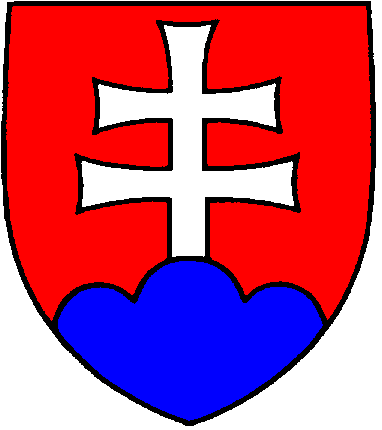 Švermova 43, 974 04  Banská Bystrica 4Tel.: 048/43 00 131, 048/43 00 327		E-mail: urad@indprop.gov.sk	   www.upv.sk*	Podľa typu osoby: rodné číslo, IČO alebo identifikátor zahraničnej osoby (§ 3 písm. n) zákona č. 305/2013 Z. z.)INFORMÁCIA PRE ŽIADATEĽAO zápis chráneného označenia pôvodu alebo chráneného zemepisného označenia do registra Európskej komisie sa žiada na Úrade priemyselného vlastníctva Slovenskej republiky, Švermova 43, 974 04 Banská Bystrica 4 (ďalej úrad).Žiadosť o zápis chráneného označenia pôvodu alebo chráneného zemepisného označenia do registra Európskej komisie sa podáva podľa nariadenia Európskeho parlamentu a Rady (EÚ) č. 1151/2012 o systémoch kvality pre poľnohospodárske výrobky a potraviny a podľa nariadenia Komisie (EÚ) č. 668/2014, ktorým sa stanovujú pravidlá uplatňovania nariadenia Európskeho parlamentu a Rady (EÚ) č. 1151/2012 o systémoch kvality pre poľnohospodárske výrobky a potraviny.Podanie na úrad možno urobiť iba v štátnom jazyku Slovenskej republiky. Podanie možno urobiť písomne v listinnej podobe alebo v elektronickej podobe. Podanie vo veci samej urobené v elektronickej podobe bez autorizácie podľa osobitného predpisu o elektronickej podobe výkonu verejnej moci treba do troch pracovných dní doplniť v listinnej podobe alebo v elektronickej podobe autorizované podľa osobitného predpisu o elektronickej podobe výkonu verejnej moci. Správny orgán na dodatočné doplnenie podania nevyzýva. Žiadosť môže obsahovať len jedno označenie pôvodu alebo zemepisné označenie. Žiadosť môže podať združenie výrobcov alebo spracovateľov s právnou subjektivitou bez ohľadu na právnu formu alebo zloženie pre výrobok vyrobený, spracovaný a pripravený na vymedzenom území. Fyzická osoba alebo právnická osoba môže samostatne podať žiadosť, iba ak v čase podania žiadosti ako jediná výrobok vyrába, spracováva a pripravuje na vymedzenom území.Žiadosť musí obsahovať: jednotný dokument, špecifikáciu a prílohy. Predkladajú sa aj informácie o právnom postavení, veľkosti a zložení skupiny žiadateľov.Žiadateľom, ktorí nemajú potrebné právne vedomosti a skúsenosti, sa odporúča využiť možnosť nechať sa v konaní pred úradom zastupovať advokátom alebo patentovým zástupcom.Podaním žiadosti vzniká poplatková povinnosť. Správne poplatky za úkony vykonávané úradom sú stanovené zákonom NR SR č. 145/1995 Z. z. 
o správnych poplatkoch v znení neskorších predpisov.Poplatky sa platia v eurách prevodom z účtu v banke alebo v pobočke zahraničnej banky, poštovým poukazom, prostredníctvom integrovaného obslužného miesta alebo platobnej brány Štátnej pokladnice.Ak sa úkony a konania vykonávajú na základe návrhu podaného elektronickými prostriedkami alebo prostredníctvom integrovaného obslužného miesta, sadzba poplatku je 50 % z poplatku určeného podľa sadzobníka; v týchto prípadoch sa však poplatok znižuje najviac o 70 eur. Ak sú súčasťou návrhu prílohy, uplatní sa znížená sadzba poplatkov len vtedy, ak sú tieto prílohy v elektronickej podobe.Poplatky sa platia na základe písomnej výzvy úradu a sú splatné do 15 dní odo dňa jej doručenia.V rámci identifikácie platby je poplatník povinný zadať variabilný symbol uvedený v písomnej výzve úradu.Účet na úhradu správnych poplatkov:Štátna pokladnica 
Radlinského 32 
810 05 BratislavaNázov účtu: Depozitný účet ÚPV SR BB 
IBAN: SK49 8180 0000 0070 0006 0750
BIC: SPSRSKBA
Konštantný symbol: 0558Miesto pre úradnú pečiatkuŽiadosť o zápis chráneného označenia pôvodu		 chráneného zemepisného označeniado registra Európskej komisiePotvrdenie o podaníosobne / poštou /
elektronicky bez el. podpisu /
elektronicky podpísané el. podpisom 


dátum

podpis Miesto pre úradnú pečiatkuZnačka spisuPotvrdenie o podaníosobne / poštou /
elektronicky bez el. podpisu /
elektronicky podpísané el. podpisom 


dátum

podpis 1	Názov 2	Názov a adresa žiadajúcej skupiny (združenie výrobcov alebo spracovateľov)Názov 	Identifikátor*	Ulica (P. O. Box)Mesto	PSČ	ŠtátTelefón	E-mail3	Zástupca (ak vyplníte túto položku, je potrebné preukázať zastupovanie)Priezvisko, meno (titul) / názov (ak ide o právnickú osobu) 	Identifikátor*	Ulica (P. O. Box)Mesto	PSČ	ŠtátTelefón	E-mail4	Adresa na doručovanie (ak je adresa odlišná ako v položke 2 alebo 3)Priezvisko, meno (titul) / názov (ak ide o právnickú osobu) Ulica (P. O. Box)Mesto	PSČ	ŠtátTelefón	E-mail5	Prílohy–	jednotný dokument	–	špecifikácia výrobku	–	mapa vymedzeného územia v rámci SR a mapa konkrétneho vymedzeného územia	–	doklad o založení združenia a zoznam členov združenia	–	vyobrazenie výrobku	–	etikety	–	zmienky v literatúre s vyznačením prihlasovaného názvu	–	plná moc alebo kópia generálnej plnej moci s číslom generálnej plnej moci	6	Inštrukcie k prílohámPrílohy uvedené v časti 5 (okrem plnej moci alebo kópie generálnej plnej moci) je potrebné predložiť na samostatných listoch. Každý predkladaný dokument musí byť datovaný a podpísaný žiadateľom. Dokumenty je potrebné predložiť v troch vyhotoveniach v papierovej forme a taktiež v elektronickej forme.7	Druh výrobku, na ktorý sa označenie pôvodu alebo zemepisné označenie vzťahuje (podľa prílohy II nariadenia Komisie (ES) č. 1898/2006)8	Potvrdzujem pravdivosť a úplnosť údajov a žiadam o zápis chráneného označenia pôvodu / chráneného zemepisného označenia do registra Európskej komisie.…………………………………………………………………………………	…………………………………………………………………………………Priezvisko, meno podpísanej osoby	     Podpis žiadateľa alebo jeho zástupcu(prípadne funkcia pri právnických osobách)	(prípadne pečiatka pri právnických osobách)